                  INDICAÇÃO Nº               /2017Assunto: Solicito ao Senhor Prefeito Municipal, que determine ao setor competente, a realizar o serviço de tapa buraco na rua José Soave Jd. Ester, conforme especifica. .Senhor Presidente:INDICO ao Senhor Prefeito Municipal, nos termos do Regimento Interno desta Casa de Leis, que se digne Sua Excelência determinar ao setor competente da Administração, a execução do serviço tapa buraco na rua José Soave em toda sua extensão no Jd Ester. Essa solicitação se justifica tendo em vista que, a via encontra-se com vários buracos em todo o seu percurso, causando transtorno aos condutores de veículos que trafegam pelo local.                        Essa indicação vem atender à solicitação dos moradores do bairro.                               SALA DAS SESSÕES, 06 de novembro de 2017.                                                  EDUARDO VAZ PEDROSO                                                             Vereador - PPS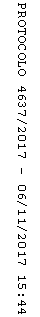 